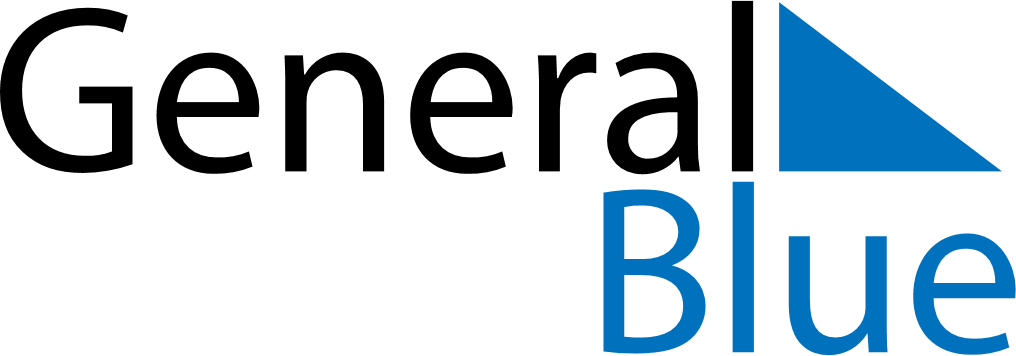 August 2024August 2024August 2024August 2024August 2024August 2024Al Faysaliyah, Madaba, JordanAl Faysaliyah, Madaba, JordanAl Faysaliyah, Madaba, JordanAl Faysaliyah, Madaba, JordanAl Faysaliyah, Madaba, JordanAl Faysaliyah, Madaba, JordanSunday Monday Tuesday Wednesday Thursday Friday Saturday 1 2 3 Sunrise: 5:52 AM Sunset: 7:33 PM Daylight: 13 hours and 40 minutes. Sunrise: 5:53 AM Sunset: 7:32 PM Daylight: 13 hours and 39 minutes. Sunrise: 5:54 AM Sunset: 7:32 PM Daylight: 13 hours and 37 minutes. 4 5 6 7 8 9 10 Sunrise: 5:54 AM Sunset: 7:31 PM Daylight: 13 hours and 36 minutes. Sunrise: 5:55 AM Sunset: 7:30 PM Daylight: 13 hours and 34 minutes. Sunrise: 5:56 AM Sunset: 7:29 PM Daylight: 13 hours and 33 minutes. Sunrise: 5:56 AM Sunset: 7:28 PM Daylight: 13 hours and 31 minutes. Sunrise: 5:57 AM Sunset: 7:27 PM Daylight: 13 hours and 30 minutes. Sunrise: 5:58 AM Sunset: 7:26 PM Daylight: 13 hours and 28 minutes. Sunrise: 5:58 AM Sunset: 7:25 PM Daylight: 13 hours and 27 minutes. 11 12 13 14 15 16 17 Sunrise: 5:59 AM Sunset: 7:24 PM Daylight: 13 hours and 25 minutes. Sunrise: 6:00 AM Sunset: 7:23 PM Daylight: 13 hours and 23 minutes. Sunrise: 6:00 AM Sunset: 7:22 PM Daylight: 13 hours and 22 minutes. Sunrise: 6:01 AM Sunset: 7:21 PM Daylight: 13 hours and 20 minutes. Sunrise: 6:01 AM Sunset: 7:20 PM Daylight: 13 hours and 18 minutes. Sunrise: 6:02 AM Sunset: 7:19 PM Daylight: 13 hours and 17 minutes. Sunrise: 6:03 AM Sunset: 7:18 PM Daylight: 13 hours and 15 minutes. 18 19 20 21 22 23 24 Sunrise: 6:03 AM Sunset: 7:17 PM Daylight: 13 hours and 13 minutes. Sunrise: 6:04 AM Sunset: 7:16 PM Daylight: 13 hours and 12 minutes. Sunrise: 6:05 AM Sunset: 7:15 PM Daylight: 13 hours and 10 minutes. Sunrise: 6:05 AM Sunset: 7:14 PM Daylight: 13 hours and 8 minutes. Sunrise: 6:06 AM Sunset: 7:13 PM Daylight: 13 hours and 6 minutes. Sunrise: 6:07 AM Sunset: 7:12 PM Daylight: 13 hours and 5 minutes. Sunrise: 6:07 AM Sunset: 7:10 PM Daylight: 13 hours and 3 minutes. 25 26 27 28 29 30 31 Sunrise: 6:08 AM Sunset: 7:09 PM Daylight: 13 hours and 1 minute. Sunrise: 6:08 AM Sunset: 7:08 PM Daylight: 12 hours and 59 minutes. Sunrise: 6:09 AM Sunset: 7:07 PM Daylight: 12 hours and 57 minutes. Sunrise: 6:10 AM Sunset: 7:06 PM Daylight: 12 hours and 56 minutes. Sunrise: 6:10 AM Sunset: 7:05 PM Daylight: 12 hours and 54 minutes. Sunrise: 6:11 AM Sunset: 7:03 PM Daylight: 12 hours and 52 minutes. Sunrise: 6:11 AM Sunset: 7:02 PM Daylight: 12 hours and 50 minutes. 